Solutions for Schools Course RatesIf required, bespoke courses can be provided to meet your school’s specific needs. Terms and conditions apply. Leadership Partner Support Leadership Partner Support will include up to an hour’s preparationHeadteacher Termly Briefings Curriculum support for Mathematics, English (Reading, Writing, SPAG, Phonics), Science & all Foundation SubjectsEvaluations of Overall School Effectiveness (EOSE) & Reviews Deep Dive Approach to Monitoring- A supportive coaching approach through the processInspection Style ‘Top Level View’ Senior Leader Telephone Conversation with an Experienced & Qualified ECM Adviser (Telephone/Microsoft TEAMS call- 2 hour call, 1 hour preparation).Coaching – With a Qualified Coach- Multiple 1-hour or 1.5 hour SessionsHeadteacher Performance Management

Self-Evaluation Summary (SES) or SDP Writing Support (one day)INSET DaysStaff Meetings and Governor Training – 2 hours Curriculum INTENT Checks- Subject Specific    Headteacher/Deputy Recruitment Services     Audits Percentage discounts on Full Day and Time2Train (2 hr) Training CoursesCoursesFace to Face    RRP (+ VAT)Online Live (+ VAT)All full day courses£190 - Price for full day training Or £350 for 2 delegates from same school (attending the same course) £155 - Price for full day training  All half day courses (3 hours)£110   £105Time2Train 2 hour Bitesize sessions£95     £90Type of SupportFace to Face RRP (+ VAT + mileage)Online Live   Support(+ VAT No Mileage)Please indicate which form of support you would like to book in each term1 LP day in school (6 hours) – no Note of visit (NOV)£650   £650 1 LP day in school (6 hours) + Note of Visit (NOV)£800   £800 5 hrs LP in school + Note of Visit (NOV)£650   £650 ½ day LP in school (3 hours) – no Note of Visit (NOV)£350   £350 ½ day LP in school (3 hours) + Note of Visit (NOV)£500   £500 Record of Visit (3 hours)£300       £300 Note of Visit (1-page summary of strengths and areas for development -1 hour)£150       £150 Type of SupportFace to Face RRP (+ VAT )Online Live   Support(+ VAT)Please indicate which form of support you would like to book in each termAdditional Hourly Charge£120      £120 Headteacher Termly BriefingsRRPOnline Live   (+ VAT)Please indicate how many sessions you would like to book1 x Headteacher briefing per term £95 or book onto all 3 terms and pay £250/delegate£90 or book onto all 3 terms and pay £240/delegateType of SupportRRP (+ VAT + mileage)Please indicate if you would like to book this supportHalf day in school (3 hours)£3501 day in school (6 hours)£650Type of evaluation/reviewNB- prices may vary depending on school size and any specific brief from a schoolRRP (+ VAT + mileage)RRP (+ VAT + mileage)Please indicate if you would like to book this review/evaluation3-day (equivalent) Evaluation of Overall School Effectiveness (EOSE) including prep and report (2 days in school (or equivalent), 8 hours each day, ½ day preparation & ½ day report writing for a one-form entry school)            £2150             £2150 Quality of Education (or Curriculum) Review, 1 day in school, (5 hours) including preparation and Note of Visit. (1 page summary - 1 hour)£650If you prefer a more detailed report + £200 to RRP = £850SEND review includes- 1 day in school, (5 hours) including preparation and Note of Visit. (1 page summary - 1 hour) £650If you prefer a more detailed report + £200 to RRP = £850Early Years review includes 1 day in school, (5 hours) including preparation and Note of Visit. (1 page summary - 1 hour) £650If you prefer a more detailed report + £200 to RRP = £850Pupil Premium Review includes 1 day in school, (5 hours) including preparation and Note of Visit. (1 page summary - 1 hour) £650If you prefer a more detailed report + £200 to RRP = £850Type of evaluation/reviewNB- prices may vary depending on school size and any specific brief from a schoolRRP (+ VAT + mileage)RRP (+ VAT + mileage)Please indicate if you would like to book this deep dive/evaluationA supported approach to a deep dive in a subject area through a coaching model and a process designed alongside schools. The process includes web site analysis, telephone conversation prior to the deep dive, then on the day - interviews with curriculum leads, subject leader, teachers and pupils, as well as lesson visits and work scrutiny. Feed back and guidance will be offered throughout the day. A one page summary report is also included in the price of the subject deep dives.A supported approach to a deep dive in a subject area through a coaching model and a process designed alongside schools. The process includes web site analysis, telephone conversation prior to the deep dive, then on the day - interviews with curriculum leads, subject leader, teachers and pupils, as well as lesson visits and work scrutiny. Feed back and guidance will be offered throughout the day. A one page summary report is also included in the price of the subject deep dives.A supported approach to a deep dive in a subject area through a coaching model and a process designed alongside schools. The process includes web site analysis, telephone conversation prior to the deep dive, then on the day - interviews with curriculum leads, subject leader, teachers and pupils, as well as lesson visits and work scrutiny. Feed back and guidance will be offered throughout the day. A one page summary report is also included in the price of the subject deep dives.A supported approach to a deep dive in a subject area through a coaching model and a process designed alongside schools. The process includes web site analysis, telephone conversation prior to the deep dive, then on the day - interviews with curriculum leads, subject leader, teachers and pupils, as well as lesson visits and work scrutiny. Feed back and guidance will be offered throughout the day. A one page summary report is also included in the price of the subject deep dives.Reading and Phonics Deep DiveIncudes summary preparation, 5 hrs in school, 1 hr note of visit -.1 page summary(1 day equivalent- 6 hrs)£650If you prefer a more detailed report + £200 to RRP = £850Writing Deep DiveIncudes summary preparation, 5 hrs in school, 1 hr note of visit -.1 page summary(1 day equivalent- 6 hrs)£650If you prefer a more detailed report + £200 to RRP = £850Maths Deep DiveIncudes summary preparation, 5 hrs in school, 1 hr note of visit -.1 page summary(1 day equivalent- 6 hrs)£650If you prefer a more detailed report + £200 to RRP = £850Science Deep DiveIncudes summary preparation, 5 hrs in school, 1 hr note of visit -.1 page summary(1 day equivalent- 6 hrs)£650If you prefer a more detailed report + £200 to RRP = £850History Deep DiveIncudes summary preparation, 5 hrs in school, 1 hr note of visit -.1 page summary(1 day equivalent- 6 hrs)£650If you prefer a more detailed report + £200 to RRP = £850Geography Deep DiveIncudes summary preparation, 5 hrs in school, 1 hr note of visit -.1 page summary(1 day equivalent- 6 hrs)£650If you prefer a more detailed report + £200 to RRP = £850D&T Deep DiveIncudes summary preparation, 5 hrs in school, 1 hr note of visit -.1 page summary(1 day equivalent- 6 hrs)£650If you prefer a more detailed report + £200 to RRP = £850PE Deep DiveIncudes summary preparation, 5 hrs in school, 1 hr note of visit -.1 page summary(1 day equivalent- 6 hrs)£650If you prefer a more detailed report + £200 to RRP = £850Music Deep DiveIncudes summary preparation, 5 hrs in school, 1 hr note of visit -.1 page summary(1 day equivalent- 6 hrs)£650If you prefer a more detailed report + £200 to RRP = £850RE Deep DiveIncudes summary preparation, 5 hrs in school, 1 hr note of visit -.1 page summary(1 day equivalent- 6 hrs)£650If you prefer a more detailed report + £200 to RRP = £850    Art Deep DiveIncudes summary preparation, 5 hrs in school, 1 hr note of visit -.1 page summary(1 day equivalent- 6 hrs)£650If you prefer a more detailed report + £200 to RRP = £850Computing Deep DiveIncudes summary preparation, 5 hrs in school, 1 hr note of visit -.1 page summary(1 day equivalent- 6 hrs)£650If you prefer a more detailed report + £200 to RRP = £850Languages Deep DiveIncudes summary preparation, 5 hrs in school, 1 hr note of visit -.1 page summary(1 day equivalent- 6 hrs)£650If you prefer a more detailed report + £200 to RRP = £850PSHE Deep DiveIncudes summary preparation, 5 hrs in school, 1 hr note of visit -.1 page summary(1 day equivalent- 6 hrs)£650If you prefer a more detailed report + £200 to RRP = £850Type of SupportFace to Face RRP (+ VAT + mileage)Online Live   Support(+ VAT- no mileage)Please indicate which form of support you would like to book Audience: For CEO’s, Executive Heads, Headteachers and Senior Leaders in Primary and Secondary SchoolsSupporting you to be prepared to describe and discuss the INTENT, IMPLEMENTATION, and IMPACT of your school curriculum.      Timetable- 3 hrs in total1 hour- preparation conducted by the ECM team member- website/ IDSR outcomes.Curriculum Senior Leader Meeting- 2 x 45-minute meetings, plus 15 minute reflection opportunities and 15 minute summary.      £400               £400Type of SupportFace to Face RRP (+ VAT + mileage)Online Live   Support(+ VAT- no mileage)Please indicate which form of support you would like to bookAudience: For CEO’s, Executive Heads, Headteachers, Senior Leaders and staff at all levels in Primary and Secondary Schools.1  hour session       On request£1251.5 hour sessionOn request£180Package of 4 sessionsOn request£700Type of SupportFace to Face RRP (+ VAT + mileage)Online Live   Support(+ VAT- no mileage)Please indicate which form of support you would like to bookIndependent external advice for members of the governing board when completing the headteacher performance management process 4-hour process includes prep and report      £425               £425Half day mid-year review of objectives with governors and external advisor (3 hours)          £350               £350Type of SupportFace to Face RRP (+ VAT + mileage)Online Live   Support(+ VAT- no mileage)Please indicate if you would like to book this supportSelf-Evaluation Summary (SES) including all materials and resources£750£700School Development/ Impact Plan (SIP/SDP) Writing Support - one day in schoolincluding all materials and resources£750£700  Type of Support Face to Face RRP (+ VAT + mileage)Online Live   Support(+ VAT)Please indicate if you would like to book this service1 school up to 15 delegates£800£7503 + schools up to 15 delegates each£550 per school£450 per school5 + schools up to 15 delegates each£450 per school£350 per schoolAdditional cost if more than 15 delegates£20 per delegate£20 per delegateType of trainingRRP (+ VAT + mileage) Online Live   (+ VAT)Please indicate if you would like to book this training1 school up to 15 delegates£395£3503 + schools up to 15 delegates each£250 per school£200 per school5 + schools up to 15 delegates each£200 per school£150 per schoolAdditional cost if more than 15 delegates£20 per delegate£20 per delegateType of SupportRRP + VAT Please indicate if you would like to book this serviceWe can review your curriculum INTENT long term plans in each of the national curriculum subjects with a focus on:High expectations in each year group;Progression and Sequencing;Knowledge & Skill focusSchool ContextA brief note of visit (NOV) will be written outlining key strengths and suggestions for further development.This activity will be completed remotely.Curriculum INTENT Check- including note of visit summaryEnglish – 2 hrsMaths- 2 hrsScience- 1.5 hrsFoundation Subjects – 1 hour per subject2 hrs = £2351.5hrs= £1751 hr = £120Example Offer 1- Curriculum INTENT CheckEnglishMathsScienceFoundation Subject (of your choice)Foundation Subject (of your choice)£650  (reduced rate offer)Example Offer 2- Curriculum INTENT Check6 x Foundation Subjects £650  (reduced rate offer)Example Offer 3- Curriculum INTENT CheckEnglishMaths3 x Foundation Subjects £650  (reduced rate offer)Type of supportRRP Please indicate if you would like to book this serviceHeadteacher/Deputy Recruitment ServicesPlease contact us to discuss pricingType of AuditsRRP Please indicate if you would like to book an auditWebsite audit - Is your website compliant?£195Your detailsSchool Name:Contact Person:Email Address:Telephone No.Head Teacher Signature:Please email this form, or a photograph of the completed form to:bookings@ecm-educationconsultants.co.ukAlternatively, you can post your signed form back to: ECM EducationIvy Cottage, Pant Lane, Gresford, Wrexham. LL128EYOr please call us to discuss your requirements further:Tel: 07401 990093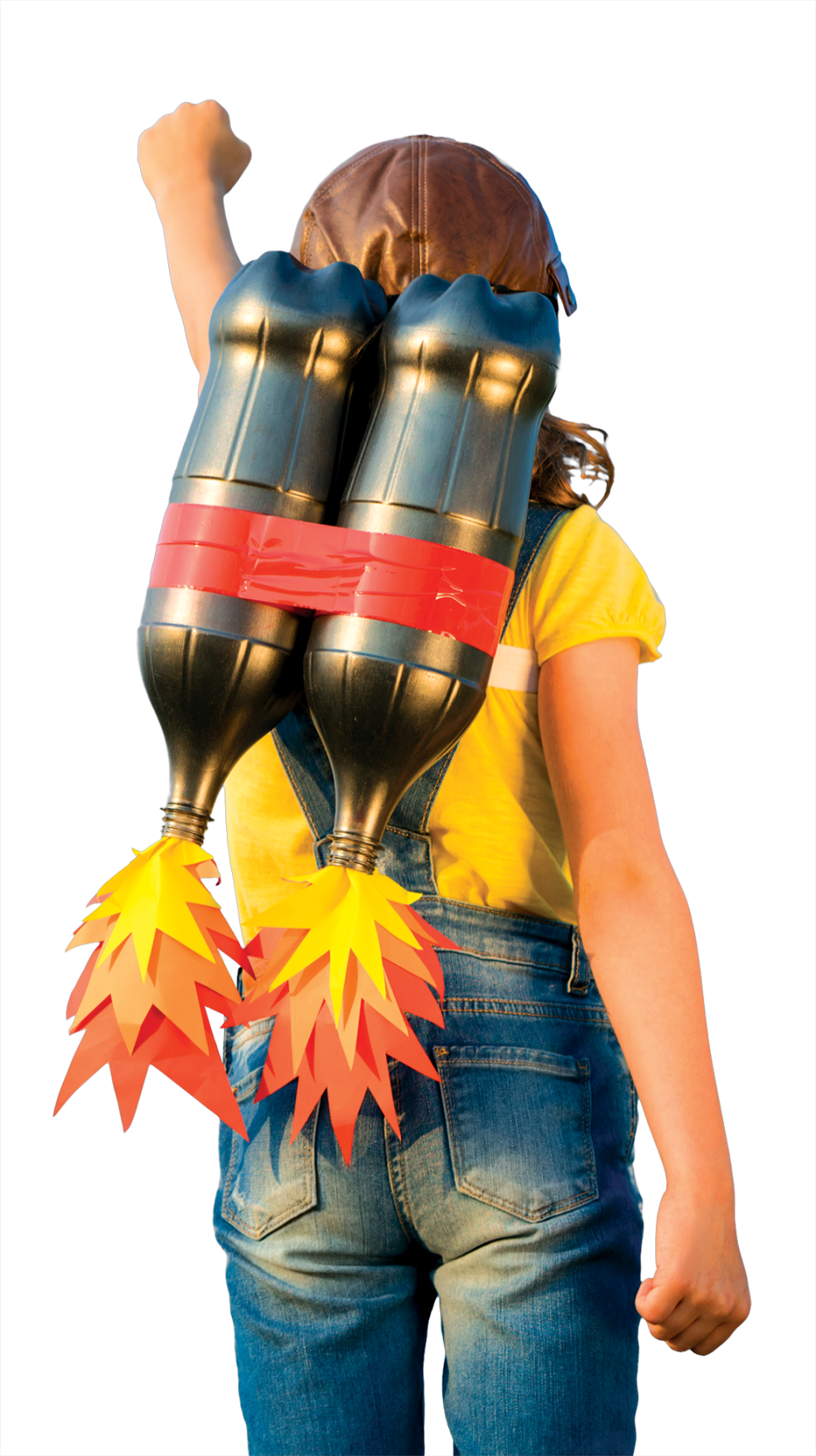 